МИНИСТЕРСТВО ОБРАЗОВАНИЯ И НАУКИ КЫРГЫЗСКОЙ РЕСПУБЛИКИ ОШСКИЙ ГОСУДАРСТВЕННЫЙ УНИВЕРСИТЕТ МЕЖДУНАРОДНЫЙ МЕДИЦИНСКИЙ ФАКУЛЬТЕТ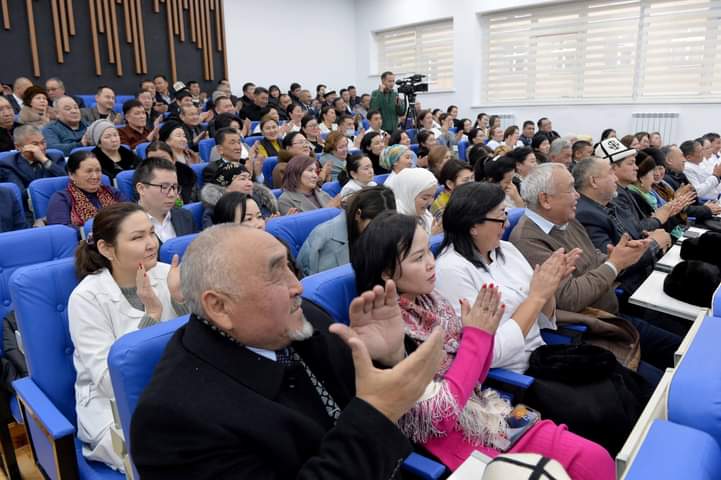 АНАЛИТИЧЕСКАЯ СПРАВКАПО РЕЗУЛЬТАТАМ УДОВЛЕТВОРЕННОСТИ УСЛОВИЯМИ ТРУДА ППС Ош 2022 – 2023Цель: Определить удовлетворенность ППС условиями труда международного медицинского факультета  ОшГУ  в 2022-23 учебном году.Задача:Сбор и анализ информации об удовлетворенности условиями труда ППС  в 2022–23 учебном году.Методы исследования: Анонимное онлайн анкетированиеОбъект исследования и формирование выборки исследования: Сотрудники международного медицинского факультета ОшГУ. В анкетировании участвовали 240 респондентов, составляющие ( 87 %) от общего количества сотрудников. Анкетирование проводилось в апреле 2023г.Инструментарий исследования: Анкета, утвержденная на Административном советеРезультат мониторинга1.Удовлетворенность ППС индивидуальному и коллективному договору- 56,3%;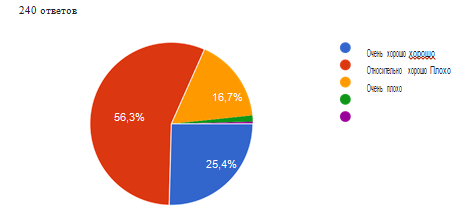 2.Удовлетворенность ППС уровнем оплаты труда – 45%;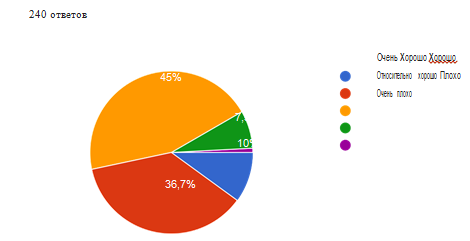 Удовлетворенность ППС уровнем мотивации к совершенствованию деятельности, признанием успехов и системой поощрений за результаты своей деятельности - 56,3%;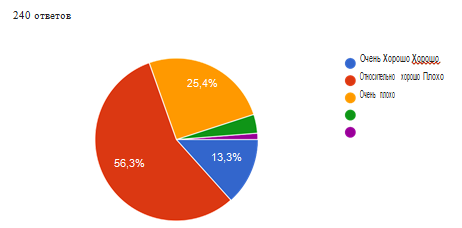 Удовлетворенность  ППС графиком работы – 55,8%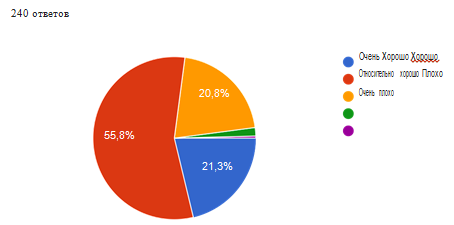 Удовлетворенность  ППС доступностью компьютерных ресурсов и орг.техники, сети интернет (в т.ч. при проведении занятий) – 42,9%;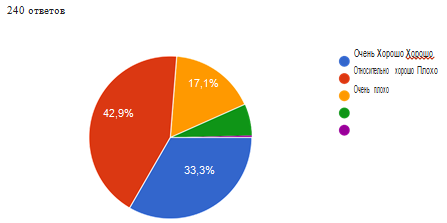 Удовлетворенность  ППС морально-психологическим климатом в коллективе – 40%;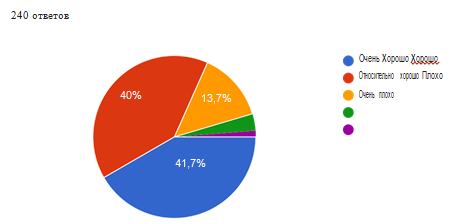 Удовлетворенность  ППС деятельностью администрации УЗ и отношениями с ней – 55%;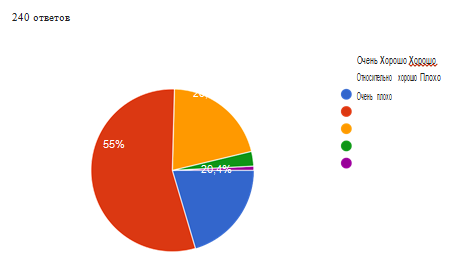 Удовлетворенность  ППС возможностью для непрерывного  развития  потенциала и для карьерного роста – 49,2%;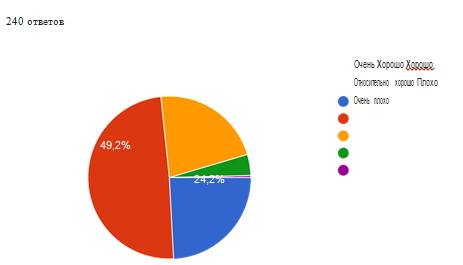 Удовлетворенность  ППС степенью академической свободы – 51,2%;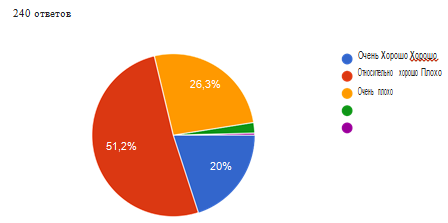 Насколько преподаватели могут использовать собственные методы и инновации в процессе обучения ?Ответ: 50%- хорошо;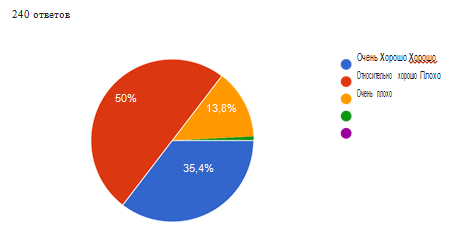 Удовлетворенность  ППС деятельности по академической  мобильности – 53,3%;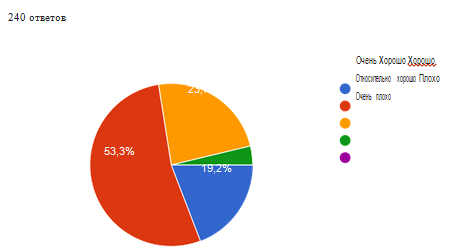 Как уделяется внимание руководства учебного заведения содержанию ОП ?Ответ: 55%- хорошо;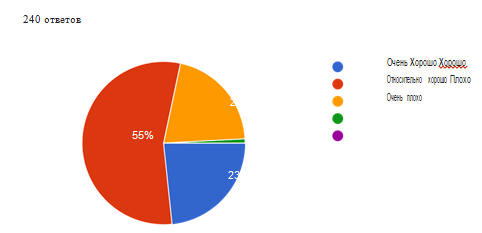 Удовлетворенность  ППС наличие необходимой научной и  учебной литературы в библиотеке – 52,5%- хорошо;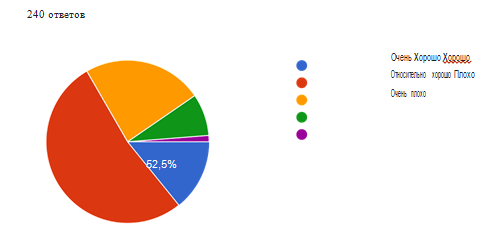 Оцените доступность высшего руководства преподавателям – 53,3%- хорошо;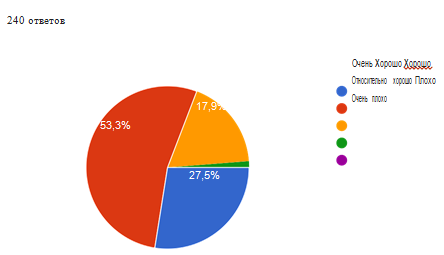 Оцените поддержку вуза и его руководства НИР ППС Ответ: 54,6%- хорошо;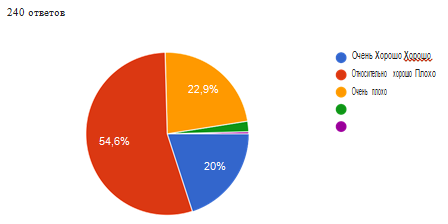 Удовлетворенность возможности у ППС совмещать   преподавание с научными исследованиями – 53,8%;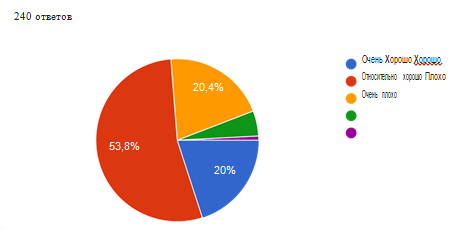 Как воспринимает руководство и администрация вуза    критику в свой адрес?Ответ: 51,7% - хорошо;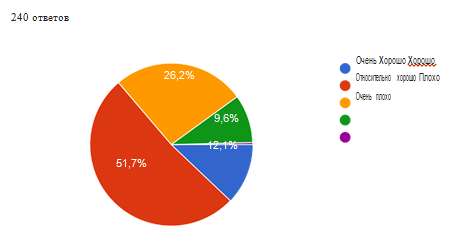 Удовлетворенность ППС признанием успехов и достижений со стороны администрации – 55,4%;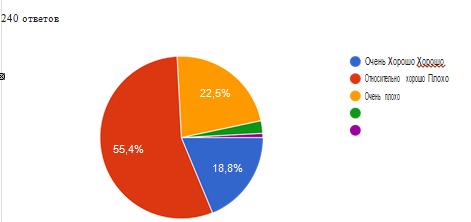 САМООТЧЕТСильные стороны:Созданы условия для непрерывного развития и карьерного роста  ППСИдет рост  возможностей    для академической  мобильности  ППС Есть условия для совмещения педагогической и научной деятельностиЕсть возможность  для использования  и внедрения инновационных методов обучения;Слабые стороны:Имеется необходимость увеличить доступность компьютерно- информационных технологий Имеется потребность к увеличению количества эскпериментально -исследовательских лабораторийУгрозы:Снижение потенциального  качества образования  вследствие  увеличения нагрузки  на ППСВозможностиОрганизация семинаров и тренингов по использованию компьютерно – информационных технологий в учебном процессе;Расширить материально – техническую базу;